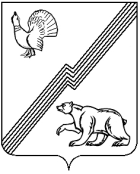 АДМИНИСТРАЦИЯ ГОРОДА ЮГОРСКАХанты-Мансийского автономного округа - ЮгрыПОСТАНОВЛЕНИЕот 10 февраля 2022 года							        № 236-п
О внесении измененияв постановление администрации города Югорска от 26.06.2018 № 1772 «Об утверждении перечня организаций определенных для отбывания наказания в виде исправительных работ»В соответствии с Уголовным кодексом Российской Федерации, Уголовно-исполнительным кодексом Российской Федерации, пунктом 1.5 протокола заседания постоянно действующего Координационного совещания по обеспечению правопорядка в Ханты-Мансийском автономном округе-Югре от 13.12.2021 № 96, по согласованию с филиалом по городу Югорску Федерального казенного учреждения «Уголовно-исполнительная инспекция» Управления Федеральной службы исполнения наказания России по Ханты-Мансийскому автономному округу-Югре, в целях создания условий для отбывания наказания в виде исправительных работ на территории города Югорска: 1. Внести в постановление администрации города Югорска                            от 26.06.2018 № 1772 «Об утверждении перечня организаций определенных для отбывания наказания в виде исправительных работ» (с изменениями                от 01.10.2020 № 1416, от 19.03.2021 № 325-п, от 22.10.2021 № 2004-п,                   от 02.11.2021 № 2079-п) изменение, изложив приложение в новой редакции (приложение).2. Опубликовать постановление в официальном печатном издании города Югорска и разместить на официальном сайте органов местного самоуправления города Югорска.3. Настоящее постановление вступает в силу после его официального опубликования.Глава города Югорска                                                              А.В. БородкинПриложение к постановлению администрации города Югорскаот 10 февраля 2022 года № 236-пПриложениек постановлениюадминистрации города Югорскаот  26 июня 2018 года  № 1772Перечень организаций определенных для отбывания наказания осужденных в виде исправительных работ1. Общество с ограниченной ответственностью «Спектр».2. Общество с ограниченной ответственностью «Строительно-монтажное управление № 32».3. Общество с ограниченной ответственностью «Тайга».4. Общество с ограниченной ответственностью «Свар».5. Общество с ограниченной ответственностью «Ремонтно-строительное управление № 5».6. Индивидуальный предприниматель Надоненко Василий Евгеньевич.7. Индивидуальный предприниматель Чепчугова Наталья Викторовна, глава крестьянского (фермерского) хозяйства.